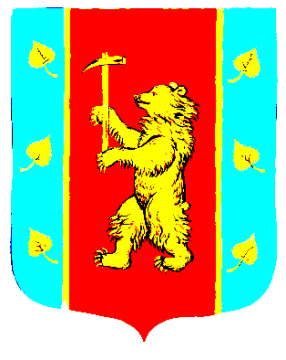 Администрация Кузнечнинского городского поселения Приозерского муниципального района Ленинградской областиП О С Т А Н О В Л Е Н И Е от «26» апреля 2023 года  №130_           В соответствии с Указом Президента Российской Федерации от 07.05.2012 № 601 «Об основных направлениях совершенствования системы государственного управления»,  Федеральным законом от 27 июня 2010 года №210-ФЗ «Об организации государственных и муниципальных услуг», Федеральным законом от 06.10.2003 № 131-ФЗ «Об общих принципах организации местного самоуправления в Российской Федерации», на основании Устава Кузнечнинского городского поселения Приозерского муниципального района Ленинградской области,  администрация Кузнечнинского городского поселения Приозерского муниципального района Ленинградской области ПОСТАНОВЛЯЕТ:	1. Внести в Административный регламент по предоставлению муниципальной услуги «Предоставление земельных участков, находящихся в муниципальной собственности (государственная собственность на которые не разграничена), гражданам для индивидуального жилищного строительства, ведения личного подсобного хозяйства в границах населенного пункта, садоводства, гражданам и крестьянским (фермерским) хозяйствам для осуществления крестьянским (фермерским) хозяйством его деятельности», утвержденный постановлением администрации от 07.03.2023 №64, следующие изменения:	1.1. В названии регламента и пункте 2.1. после слова «садоводства» включить слова «для собственных нужд»;1.2. Пункт 2.4. изложить в следующей редакции: «2.4. Срок предоставления муниципальной услуги составляет не более 20 (двадцати) календарных дней (в период до 01.01.2024 - не более 14 календарных дней) со дня поступления заявления в ОМСУ.»;1.3. Пункт 2.4.1. изложить в следующей редакции: «2.4.1. В случае опубликования извещения о предварительном согласовании предоставления земельного участка срок предоставления муниципальной услуги продлевается не более чем до 40 дней.»;1.4. В пункте 2.4.2. слова «45 (сорока пяти)» заменить словами «35 (тридцати пяти)»;1.5. В подпункте 4) пункта 2.6. слова «должностным лицом консульского учреждения Российской Федерации» заменить словами «консульским должностным лицом»;1.6. В пункте 2.6. подпункты 5.1) и 5.2) считать подпунктами 5) и 6);1.7. В подпункте 2) пункта 2.10.2. слова «(подпункты 1 - 14, 16 - 21, 24 и 25 пункта 2.10.3. настоящего регламента)» заменить словами «(подпункты 1 - 13, 15 - 20, 23 и 24 пункта 2.10.3. настоящего регламента);1.8. В подпункте 3) пункта 2.10.2. слово «25» заменить на слово «24»;1.9. В пункте 2.10.3. исключить подпункт 4), а подпункты с 5) по 28), соответственно, считать подпунктами с 4) по 27);1.10. В подпункте 9) пункта 2.10.3. слова «договор о развитие застроенной территории» заменить словами «договор о комплексном развитии территории», слова «договор о комплексном освоении территории» заменить словами «договор о комплексном развитии территории»;1.11. В подпункте 10) пункта 2.10.3. слова «или договор о развитии застроенной территории» исключить, слова «договор о комплексном освоении территории» заменить словами «договор о комплексном развитии территории»;1.12. В подпункте 13) пункта 2.10.3. слово «садоводства» заменить словами «ведения гражданами садоводства для собственных нужд»;1.13. В пункте 3.1.1. абзацы второй и третий изложить в следующей редакции: «- прием и регистрация заявления о предоставлении муниципальной услуги – не более 1 рабочего дня;- рассмотрение документов об оказании муниципальной услуги - не более 16 календарных дней (в период до 01.01.2024 – не более 10 календарных дней)»;1.14. В абзаце четвертом пункта 3.1.1. слова «до окончания 30-дневного срока публикации (в период до 01.01.2024 до окончания 10-дневного срока публикации)» заменить словами «не более чем до 40 дней»;1.15. В абзаце пятом пункта 3.1.1. слова «41 (сорока одного)» заменить словами «31 (тридцать одного)»;1.16. В абзаце шестом пункте 3.1.3.2.- исключить слова «(в период до 01.01.2024 – не более 10 календарных дней)», - после слов «работник ОМСУ» вставить слова «в срок не позднее десяти дней»;1.17. В абзаце восьмом пункта 3.1.3.2. слова «41 (сорока одного)» заменить словами «31 (тридцать одного»;1.18. В абзаце восьмом пункта 3.1.3.2. исключить слова «(в период до 01.01.2024 – не более 10 календарных дней)».2. Опубликовать настоящее постановление на официальном сайте администрации  Кузнечнинского городского поселения Приозерского муниципального района  Ленинградской области www. kuznechnoe.lenobl.ru.3. Настоящее постановление вступает в силу после официального опубликования.4. Контроль за исполнением настоящего постановления оставляю за собой.Глава администрации                                                          Н.Н. СтанововаИсп. Давыдова Е.В.Разослано: дело-1; Давыдовой Е.В. -1О внесении изменений в административный регламент по предоставлению муниципальной услуги «Предоставление земельных участков, находящихся в муниципальной собственности (государственная собственность на которые не разграничена), гражданам для индивидуального жилищного строительства, ведения личного подсобного хозяйства в границах населенного пункта, садоводства, гражданам и крестьянским (фермерским) хозяйствам для осуществления крестьянским (фермерским) хозяйством его деятельности», утвержденный постановлением администрации от 07.03.2023 № 64